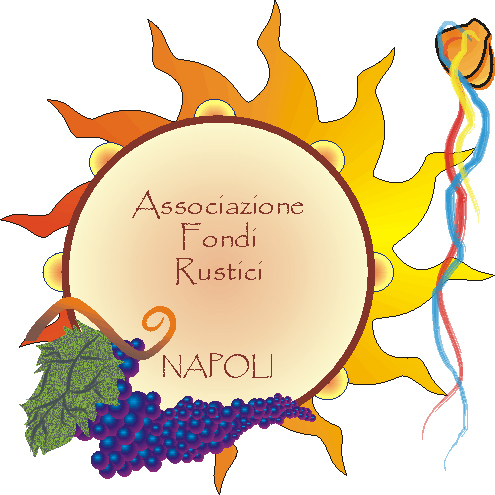 LUCANIA: Arte, Storia, Cucina  5.6.7 GiugnoTre giorni in BasilicataMONTEMURRO ( 723 mt. s.l.m ): "I luoghi della pittrice" (Maria Padula), la Scuola del Graffito di Montemurro, la montagna di Santo Jaso, il lago del Pertusillo.MATERA: la Città, i "Sassi", le specialità della cucina lucana, la musica.A cura dell'Associazione Bellivergari e dell'Associazione Fondi Rustici.PROGRAMMA (suscettibile di aggiornamenti e di piccole variazioni):Venerdì 5 Giugno-  ore 17.00- Partenza da Piazza Garibaldi. In auto (si dividono le spese), o in pullman.- ore 20.00 (circa) arrivo a Montemurro. Accoglienza e sistemazione in case del paese. - ore 21.00, pizze e vino ( forse musica ) presso la casa natale della pittrice Maria Padula. A seguire, quattro passi per le... strade del Paese e dopo a nanna.Sabato 6 Giugno. - Ore 9.00 appuntamento in Piazza e partenza per l'altopiano di Santo Jaso ( 1.299 mt. s.l.m;15 minuti in auto).Passeggiata in montagna di circa due ore. - Ore 13.00: pranzo presso il rifugio - ristorante . - Ore 15.00 ritorno in paese e breve riposo. - Ore 17.00 appuntamento in piazza e inizio della visita ai Luoghi della pittrice, alla Scuola del Graffito di Montemurro e alla " Casa delle Muse" della Fondazione Leonardo Sinisgalli.- Ore 20.30: tramonto sul lago e cena presso il ristorante " La Romantica" sul lago Pertusillo. Domenica 7 giugno - ore 9.00 partenza per Matera. - Ore 12.00 (circa), arrivo a Matera e giro della Città. - Ore 13.30, pranzo presso il ristorante "Pico " nel " Sasso Barisano".Visita guidata ai Sassi di Matera e ritorno a Napoli. Il ritorno a Napoli e'previsto per le ore 21.00. La quota di partecipazione, orientativa e suscettibile di piccole variazioni, in relazione alnumero delle adesioni è di € 140.00 ( nella quota non sono comprese le spese di viaggio).Per informazioni e prenotazioniRosa Maria Leone: 338.2972395Bruno Brillante: 348.2767376